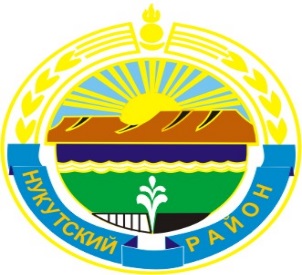 МУНИЦИПАЛЬНОЕ  ОБРАЗОВАНИЕ«НУКУТСКИЙ  РАЙОН»АДМИНИСТРАЦИЯМУНИЦИПАЛЬНОГО ОБРАЗОВАНИЯ«НУКУТСКИЙ РАЙОН»распоряжение19 октября 2021                                         № 321                                             п. НовонукутскийВ соответствии со ст. 29 Федерального закона от 06.10.2003 №131-ФЗ «Об общих принципах организации местного самоуправления в Российской Федерации», постановлением Администрации муниципального образования «Нукутский район» от 27.12.2017 года № 612 «Об утверждении Порядка учета мнения жителей сельских поселений муниципального образования «Нукутский район» при принятии решения о реорганизации или ликвидации муниципального образовательногоучреждения, расположенного в данном сельском поселении»:Отделу образования Администрации муниципального образования «Нукутский район» (Горохова В.И.) организовать совместную работу с Администрацией муниципального образования «Шаратское» по проведению общего собрания граждан, установить место и время проведения.В срок до 30.10.2021 года проинформировать жителей о собрании, путем размещения объявления на информационных стендах муниципального образования «Шаратское» с указанием даты, времени, места и обсуждаемой темы  (Приложение №1).Опубликовать данное распоряжение в печатном издании «Официальный курьер» и разместить на официальном сайте http://nukut.irkobl.ru/  муниципального образования  «Нукутский район», на официальном сайте http://tangut.nukutr.ru/ МБОУ «Тангутская СОШ.Контроль за исполнением данного распоряжения возложить на заместителя мэра муниципального образования « Нукутский район» по социальным вопросам М.П. Хойлову. Мэр                                                                         С.Г. ГомбоевПриложение № 1 к распоряжению Администрации МО «Нукутский район» от 19.10.2021 г. № 321 ОБЪЯВЛЕНИЕ   Уважаемые жители муниципального образования «Шаратское»!Приглашаем Вас принять участие в собрании граждан. Главной целью является принятие решения о ликвидации Шаратской начальной общеобразовательной школы. Ответственные за подготовку собрания: Глава МО «Шаратское» Табанаков В.С.Дата: _______________Время: ______________Место: ______________Об организации проведения общего собрания жителей муниципального образования «Шаратское» для принятия решения о ликвидации  структурного подразделения  МБОУ «Тангутская средняя общеобразовательная школа», Шаратская начальная общеобразовательная школа 